1. Повторить порядок диезов и бемолей при ключе:# - фа, до, соль, ре, ля, ми, сиb -  си, ми, ля, ре, соль, до, фа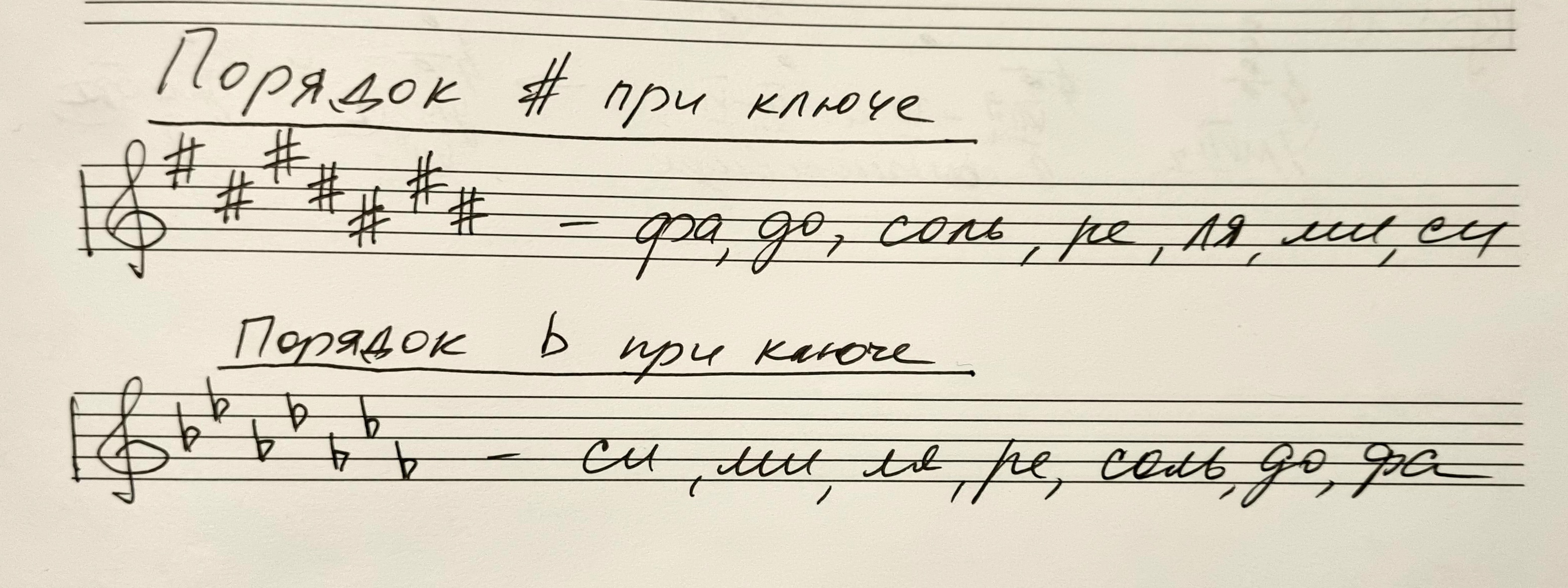 2. Выучить, как определяем ключевые знаки в МАЖОРАХ. Обратите внимание — для миноров эти правила не работают! В минорах будем находить знаки по их параллельному мажору.В названии мажоров на первом месте всегда стоит тоника. Если тоника с бемолем (Си-бемоль мажор,  Ми-бемоль мажор, и т.д.), то в этом мажоре ключевые знаки — бемоли. Исключение — Фа мажор, в нем си-бемоль, но тоника без бемоля. Запоминаем это единственное исключение, все остальные бемольные мажоры — с бемольной тоникой.Если  в названии тональности нет слова «бемоль» (Си мажор, Ля мажор и т.д.), то в этих мажорах нет бемолей, в них ключевыми знаками являются диезы.В мажорах с бемолями тоника — это предпоследний бемоль. Для того чтобы найти количество бемолей в бемольном мажоре, нужно дойти по порядку бемолей до тоники и прибавить следующий бемоль. Например, Ля-бемоль мажор: доходим по порядку бемолей до тоники (си, ми, ля) и прибавляем следующий (ре) — итого в Ля-бемоль мажоре 4 бемоля (си, ми, ля, ре).В мажорах с # — последний #  всегда находится на VII ступени (перед тоникой).Например, Си мажор: VII ступень в мажорах всегда на расстоянии полутона вниз - это Ля#. Идем по порядку  диезов до Ля#  - фа, до, соль, ре, ля. Итого в Си мажоре 5 диезов. Правила выучить! 3. Повторяем натуральные и гармонические тритоны в тональностях — их всего 4 в каждой тональности, две ум5 и две ув4.Есть способ быстро и легко найти их через УмVII7.Пока научимся находить только натуральную и гармоническую ум5 — обе они «спрятаны» внутри УмVII7  и строятся исключительно с участием его ступеней  — VII - II - IV - VI.Напомню, что строится УмVII7 на одних и тех же ступенях в мажоре и миноре, но только в гармоническом виде мажора (с VIb) и минора (с VII#). Сначала разберемся с ум5 в мажоре  (все, что здесь написано — читать и играть!!!)В До мажоре построим УмVII7: Си - Ре - Фа - Ляb (VIb) и сыграем его в ломаном виде (через один звук): Си - Фа - Ре - Ляb. В таком виде УмVII7 как бы распадается на 2 тритона - две ум5:  Си - Фа (VII - IV) и Ре - Ляb (II - VIb). Какая из этих ум5 гармоническая, какая натуральная:Первая ум5  — это VII и IV ступень, в ней нет измененных ступеней, это натуральная ум5. Вторая ум5 состоит из II и VIb, т.е. содержит VIb гармоническую ступень, поэтому это гармонический тритон — гармоническая ум5.В минорах — та же самая ситуация, поскольку УмVII7 строится по тем же ступеням, только с гармонической VII# ступенью — VII# - II - IV - VI. Построим  УмVII7 в до миноре с 3 бемолями при ключе (си, ми, ля) (снова все играть!!!)Си-бекар (VII#) - Ре - Фа - Ля-бемоль (ключевой знак). Сыграем УмVII7 в ломаном виде (через один звук) - Си-бекар - Фа  - Ре - Ля-бемоль. Таким образом, вы опять нашли две ум5. Они находятся на тех же ступенях, что и в мажоре  - VII# - IV и II - VI,  но гармоническая теперь ум5 с VII# (VII# - IV), а ум5 на II ступени (II - VI), в которой только натуральные ступени — натуральная.Итак, ум5 в мажорах и минорах —                 VII(#) - IV и II - VI(b) Больше уменьшенных квинт в тональности нет. Их только две — одна натуральная и одна гармоническая.Но у каждой ум5, как известно, есть обращение — ув4,  о них мы поговорим на следующем уроке. Приложение к дз - перепишите его в тетрадь и обязательно сыграйте все, что там написано.4. Добавляем в наше зарифмованное правило (с ритмическим ostinato) информацию об ум5, «спрятанных» в УмVII7:В наших вводных вот что есть — VII - II - IV - VIВ них две уменьшенных квинты есть:VII - IV , II и VI*ступени ум5 тоже произносим краткими названиями (семь-четыре и два-шесть)5. Наша классная работа (письменно по образцу в приложении делают те ребята, кто не был на уроке) — петь и играть в Ми мажоре и ми миноре УмVII7 и две ум5, спрятанные в нем.  Обозначьте буквами «н» и «г» натуральные и гармонические ум5.  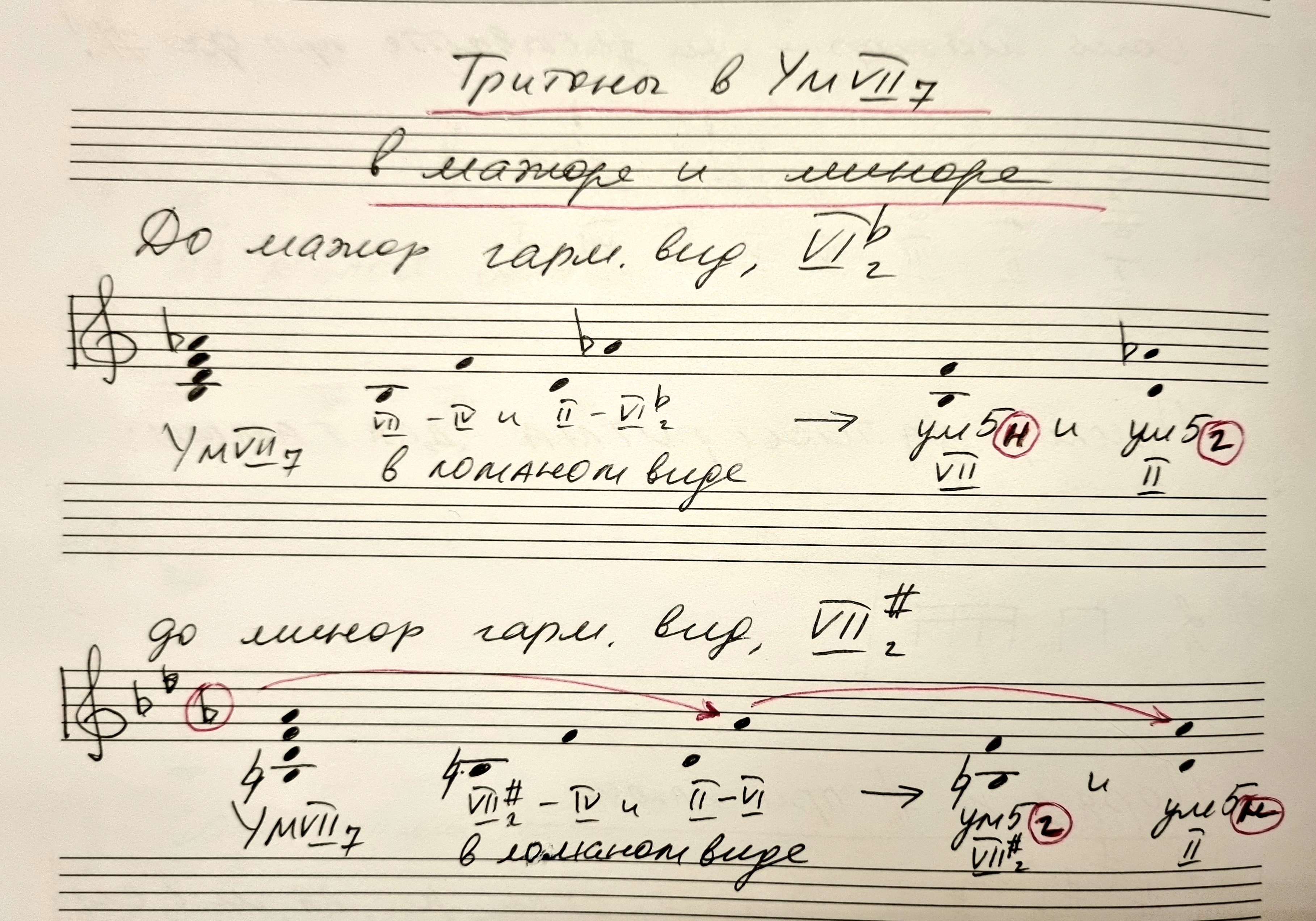 6. Построить письменно по образцу в приложении УмVII7 в Ре мажоре и ре миноре, записать УмVII7 в ломаном виде и выписать обе ум5 в каждой тональности. Обозначьте буквами «н» и «г» натуральные и гармонические ум5. Обязательно все петь и играть.7. Диктант — глядя на его запись в Соль мажоре устно транспонировать в Ми мажор (задание с прошлого урока, но тетрадки с ним у меня) и Ре мажор (не записывать в этих тональностях! Транспонировать устно!).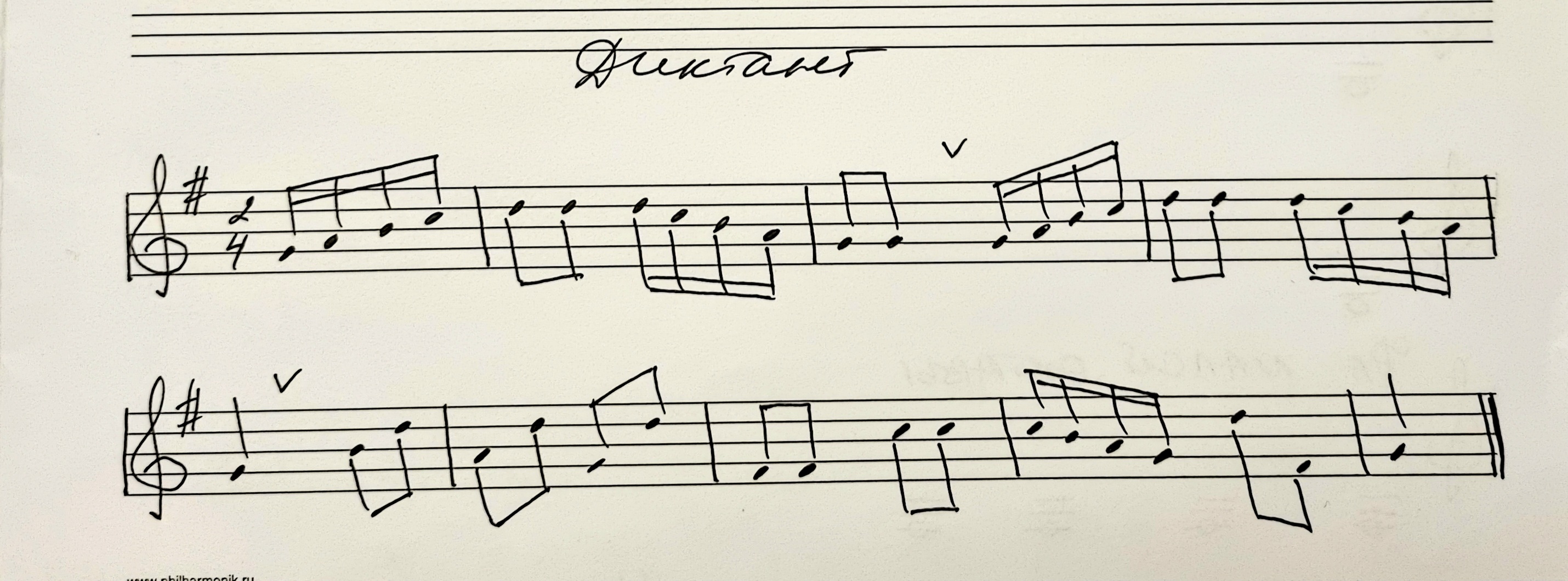 8. № 346 — повторять, в следующий раз сдаем его на оценку, как вашу самостоятельную работу. Кто присылал этот номер на видео и уже получил за него оценку, снова присылать не нужно. 